18/09/2023, 14:51Bionexo2023199EM49693HEMUO Instituto de Gestão e Humanização – IGH, entidade de direito privado e sem fins lucrativos, classificadocomo Organização Social, vem tornar público o resultado da Tomada de Preços, com a finalidade deadquirir bens, insumos e serviços para o Rua R-7, S/N, Setor Oeste, Goiânia, CEP: 74.125-090, comendereço à Rua R-7, S/N, Setor Oeste, Goiânia, CEP: 74.125-090.Art. 10º Não se exigirá a publicidade prévia disposta no artigoII. EMERGÊNCIA: Nas compras ou contratações realizadas em caráter de urgência ou emergência,caracterizadas pela ocorrência de fatos inesperados e imprevisíveis, cujo não atendimento imediato sejamais gravoso, importando em prejuízos ou comprometendo a segurança de pessoas ou equipamentos,reconhecidos pela administração.Bionexo do Brasil LtdaRelatório emitido em 18/09/2023 14:51CompradorIGH - HEMU - Hospital Estadual da Mulher (11.858.570/0002-14)Rua R 7, esquina com Av. Perimetral s/n - Setor Oeste - GOIÂNIA, GO CEP: 74.530-020Relação de Itens (Confirmação)Pedido de Cotação : 310779809COTAÇÃO Nº 49693 ACESSÓRIO DE EQUIPAMENTOS MÉDICOS - HEMU SET/2023Frete PróprioObservações: *PAGAMENTO: Somente a prazo e por meio de depósito em conta PJ do fornecedor. *FRETE: Só serão aceitaspropostas com frete CIF e para entrega no endereço: RUA R7 C/ AV PERIMETRAL, SETOR COIMBRA, Goiânia/GO CEP: 74.530-020, dia e horário especificado. *CERTIDÕES: As Certidões Municipal, Estadual de Goiás, Federal, FGTS e Trabalhista devemestar regulares desde a data da emissão da proposta até a data do pagamento. *REGULAMENTO: O processo de comprasobedecerá ao Regulamento de Compras do IGH, prevalecendo este em relação a estes termos em caso de divergência.Tipo de Cotação: Cotação NormalFornecedor : Todos os FornecedoresData de Confirmação : TodasFaturamentoMínimoValidade daPropostaCondições dePagamentoFornecedorPrazo de EntregaFrete ObservaçõesMedlinn Hospitalares Ltda - MeGOIÂNIA - GOADEMILTON DANTAS - 6239454005comercial@medlinn.com.brMais informações5dias após12R$ 100,000030/09/202330 ddlCIFCIFnullnullconfirmaçãoPablo Ferreira Dos Santos04079917198GOIÂNIA - GOPablo Ferreira Santos - 6238771635pasan@pasanhospitalar.comMais informações5 dias apósconfirmaçãoR$ 150,000029/09/202330 ddlProgramaçãode EntregaPreçoUnitário FábricaPreçoValorTotalProdutoCódigoFabricante Embalagem Fornecedor Comentário JustificativaRent(%) QuantidadeUsuárioRESERVATORIOP/REANIMADORMANUALSILICONEPEDIATRICODaniellyEvelynPereira DaCruzRESERVATORIOPARA AMBU EMSILICONE 2,5L- REF. 005933 -PROTEC,;- TremedNãorespondeucorretamento 99,0000 0,0000o itemMedlinnHospitalaresLtda - MeR$R$R$446546-UNnull20 Unidade500ML - OMESMO1.980,000018/09/202314:44PRECISAADAPTAR AQUALQUERPROTECsolicitado.REANIMADOR -TotalParcial:R$20.01.980,0000Total de Itens da Cotação: 8Total de Itens Impressos: 1Programaçãode EntregaPreçoUnitário FábricaPreçoValorTotalProdutoCódigoFabricante Embalagem Fornecedor Comentário JustificativaRent(%) QuantidadeUsuário6SENSOROXIMETRIA P/OXIMETROMINDRAYPM060 -27882-SENSOR DEOXIMETRIAADULTO TIPOCLIP - NQA -NQAUNPabloFerreira DosSantosnull;Bio Infinity,Datrix,Tremed eHipromed ãoatende asR$R$2 UnidadeR$737,0000DaniellyEvelynPereira DaCruz368,5000 0,000004079917198ADULTO -> -SENSOR DEOXIMETRIA DEPULSO SPO2 -SENSORcondições depagamento. -ImportRespondeufrete FOB. -Dimave Nãorespondeu oe-mail de18/09/202314:44ADULTO -REUTILIZAVEL -TIPO CLIP -CONEXAO DOSENSOR DB9 -COMPATIVELCOM OXIMETRODE PULSOhomologação.PORTATIL DAMARCAMINDRAY EMODELO PM060-ACESSORIOBIOCOMPATIVEL-CONFORME ASNORMAS ISO0.993-1 E NBR1IEC 60601-1 -https://bionexo.bionexo.com/jsp/RelatPDC/relat_adjudica.jsp1/2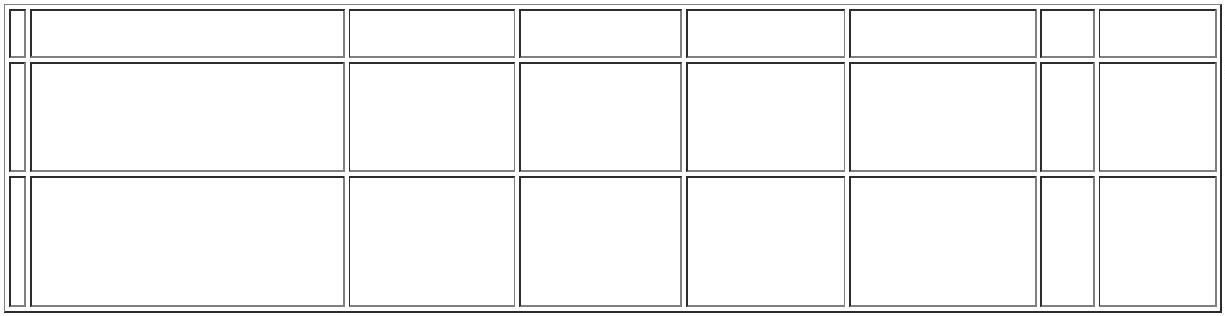 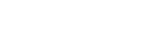 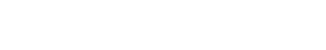 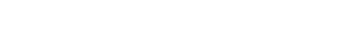 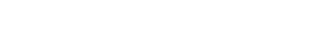 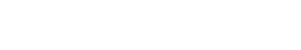 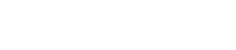 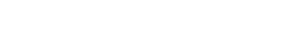 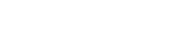 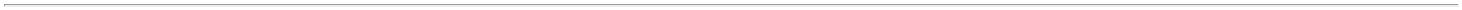 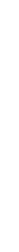 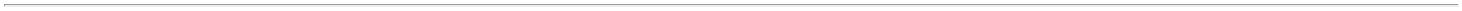 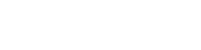 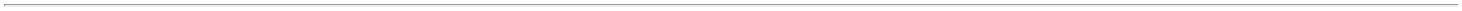 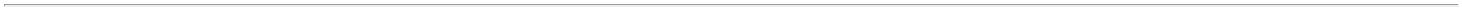 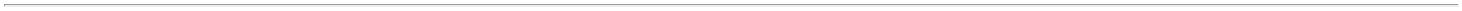 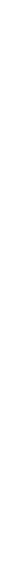 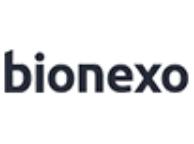 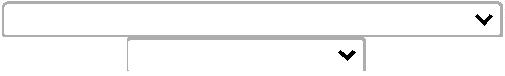 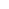 18/09/2023, 14:51BionexoREGISTRO NAANVISA -GARANTIAMINIMA DE 3MESES. -UNIDADE;- Bio Infinity,Datrix,Tremed eHipromed ãoatende ascondições depagamento. -ImportRespondeufrete FOB. -Dimave Nãorespondeu oe-mail deSENSOR SPO02NEONATALCOMPATIVELMONITORMINDRAY MODPM60 -DaniellyEvelynPereira DaCruzSENSOR DEOXIMETRIANEONATALTIPO Y -MMOXI -MMOXIPabloFerreira DosSantosR$R$R$738039-01null5 Unidade368,5000 0,00001.842,50000407991719818/09/202314:44UNIDADEhomologação.TotalParcial:R$7.02.579,5000Total de Itens da Cotação: 8Total de Itens Impressos: 2TotalGeral:R$27.04.559,5000Clique aqui para geração de relatório completo com quebra de páginahttps://bionexo.bionexo.com/jsp/RelatPDC/relat_adjudica.jsp2/2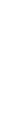 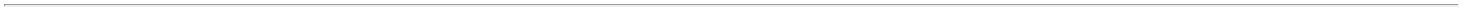 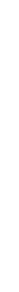 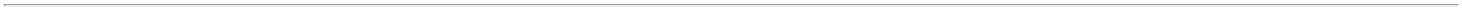 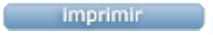 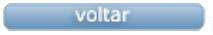 